Муниципальное автономное образовательное учреждение дополнительного образования детей городского округа Троицк в городе Москве «Троицкая детская школа искусств»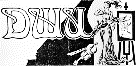 Принято педагогическим советомПротокол от 29.08.2014г.No1Утверждаю Директор МАОУДОД «Троицкая ДШИ»__________________________Е.И. ТитаренкоПоложение о порядке рассмотрения апелляций в рамках приёмной кампании по отбору детей, поступающих на обучение в МАОУДОД «Троицкая детская школа искусств»1. Общие положения1. Апелляционная комиссия в рамках приёмной кампании по отбору детей, поступающих на обучение в МАОУДОД «Троицкая детская школа искусств» (далее - Комиссия и Школа соответственно), создается в целях обеспечения соблюдения единых требований и разрешенияспорных вопросов, которые могут возникнуть у родителей (законных представителей) при проведении индивидуального отбора детей по процедуре проведения отбора и не согласных с решением приёмной комиссии (комиссии по отбору), в том числе с выставленными оценками.2. Комиссия в своей деятельности руководствуется федеральным законодательством, законодательством города Москвы в области образования и культуры, и локальными нормативными актами Школы.3. Персональный состав Комиссии формируется и утверждается приказом директора Школы. Комиссия состоит из трех человек из числа работников Школы, не входящих в состав комиссии по отбору детей. Председатель комиссии должен иметь высшую квалификационную категорию по специальности преподавателя школы искусства и/или профессиональный опыт работы в области искусства.4. Апелляционная комиссия создаётся на период проведения вступительных экзаменов (отбора) детей для обучения на бюджетном отделении Школы.2. Организация работы Комиссии2.1. Комиссия выполняет следующие функции:- принимает и рассматривает апелляции родителей (законных представителей);- организует экспертизу документов поступающего, в том числе испытательного листа и протокола отборочной группы приёмной комиссии, заключения приёмной комиссии;- принимает решение о целесообразности или нецелесообразности повторного проведения отбора в отношении поступающего, родители (законные представители) которого подали апелляцию;- информирует родителей (законных представителей), подавших апелляцию о принятом решении.2.2. Решения Комиссии утверждаются большинством голосов её членов при обязательном присутствии всех членов комиссии (трёх человек). Решения Комиссии являются окончательными и пересмотру не подлежат.2.3. Решения Комиссии оформляются протоколами, которые подписываются всеми членами Комиссии. Делопроизводство комиссии ведёт секретарь в соответствии с настоящим Положением. Протоколы передаются в Приёмную комиссию и являются неотъемлемой частью отчетных документов приёмной кампании.2.4. Документами, с которыми работает Комиссия, являются:- апелляция родителей (законных представителей);- журнал (листы) регистрации апелляций;- протоколы заседаний Комиссии;- копии испытательных листов, творческие работы детей (при их наличии).Документация Комиссии хранится в течение года.3. Порядок подачи и рассмотрения апелляции 3.1.  Право подачи апелляции имеют родители (законные представители) поступающих в Школу детей.3.2. Апелляцией является аргументированное письменное заявление о несогласии с выставленными оценками (баллами).3.3. Апелляция подается в Комиссию не позднее следующего рабочего дня после объявлениярезультатов отбора детей.3.4. Для рассмотрения апелляции секретарь приёмной комиссии направляет в Комиссию протоколы заседания комиссии по отбору детей и все сопутствующие документы, а также творческие работы детей (при их наличии).3.5. Апелляция рассматривается не позднее одного рабочего дня со дня её подачи на заседании Комиссии, на которое приглашаются родители (законные представители) поступающих, не согласные с решением комиссии по отбору детей (податели апелляции). Указанные лица должны иметь при себе документы, удостоверяющие их личность. Комиссия не вправе отказать подателю апелляции присутствовать при её рассмотрении.3.6. Рассмотрение апелляции проводится в спокойной и доброжелательной обстановке. Подателю апелляции должна быть предоставлена возможность убедиться в том, что его ребёнкарассматривала компетентная группа отбора, состоящая, в том числе из членов приёмной комиссии и выставленные баллы соответствуют установленным критериям оценивания. К рассмотрению апелляции могут привлекаться представители группы отбора приёмной комиссии по соответствующему предмету. При необходимости могут приглашаться сторонниеэксперты.3.7. По результатам рассмотрения апелляции Комиссия принимает решение об отклонении апелляции и сохранении выставленных баллов либо об удовлетворении апелляции и назначении повторного проведения отбора ребёнка. Решение принимается открытым или тайным (путём совещания в отдельной комнате) голосованием на усмотрение членов Комиссии. Решение оглашает председатель, либо иной член Комиссии по поручению председателя. Решение Комиссии передается в приёмную комиссию.3.8. Повторное проведение отбора детей проводится в течение трёх рабочих дней со дня принятия решения Комиссии о целесообразности такого отбора в присутствии одного из членов апелляционной комиссии.3.9. Подача апелляции по процедуре проведения повторного отбора детей не допускается.3.10. В случае зачисления ребёнка в Школу по результатам повторного отбора, копияпротокола заседания апелляционной комиссии подшивается в личное дело.* * *